MULTIPLICA https://www.fun4thebrain.com/multiplication/kaigasmult.html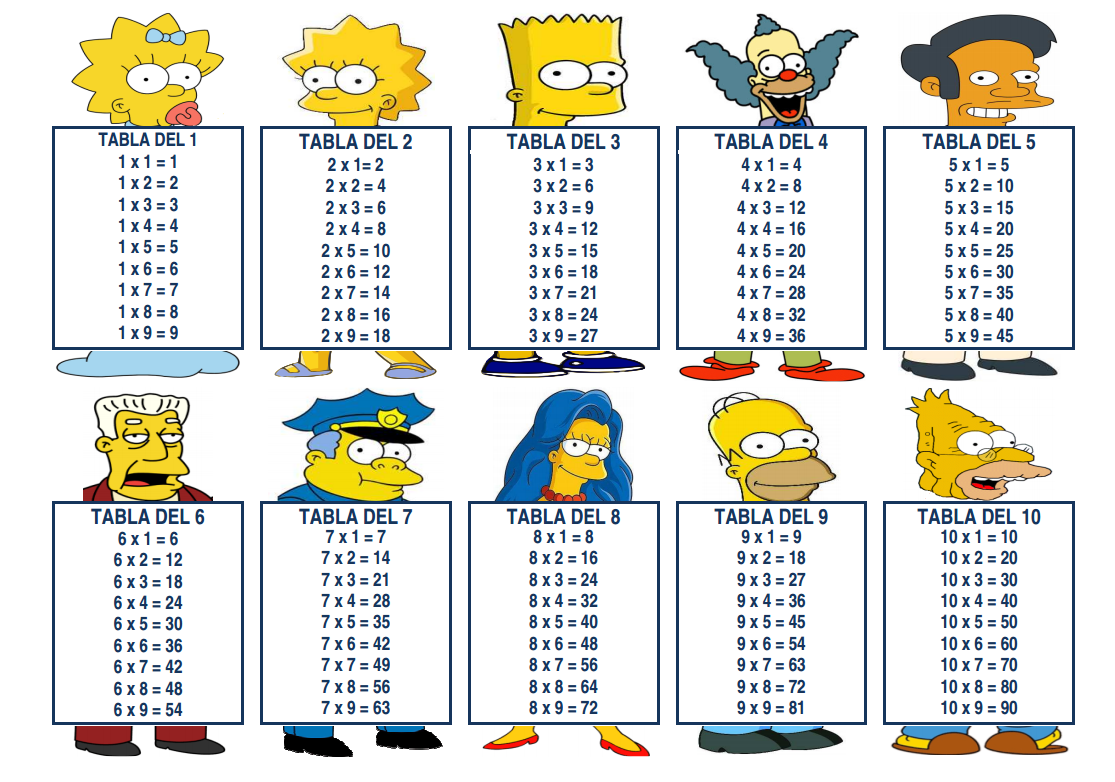 x01234203651020x345672835